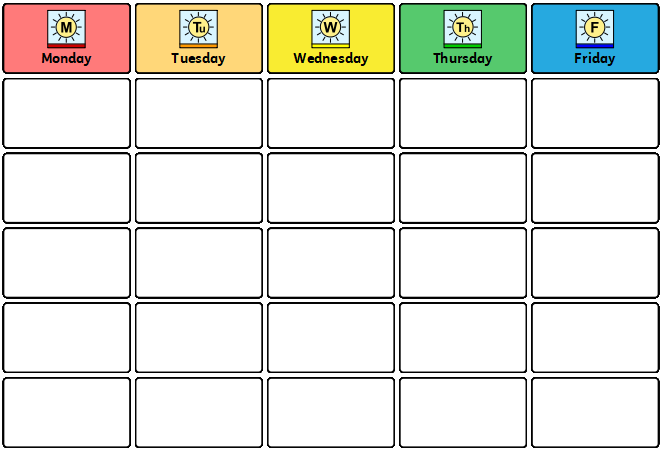 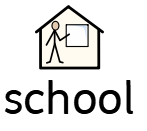 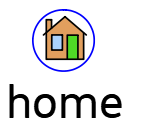 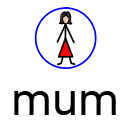 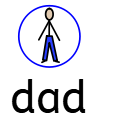 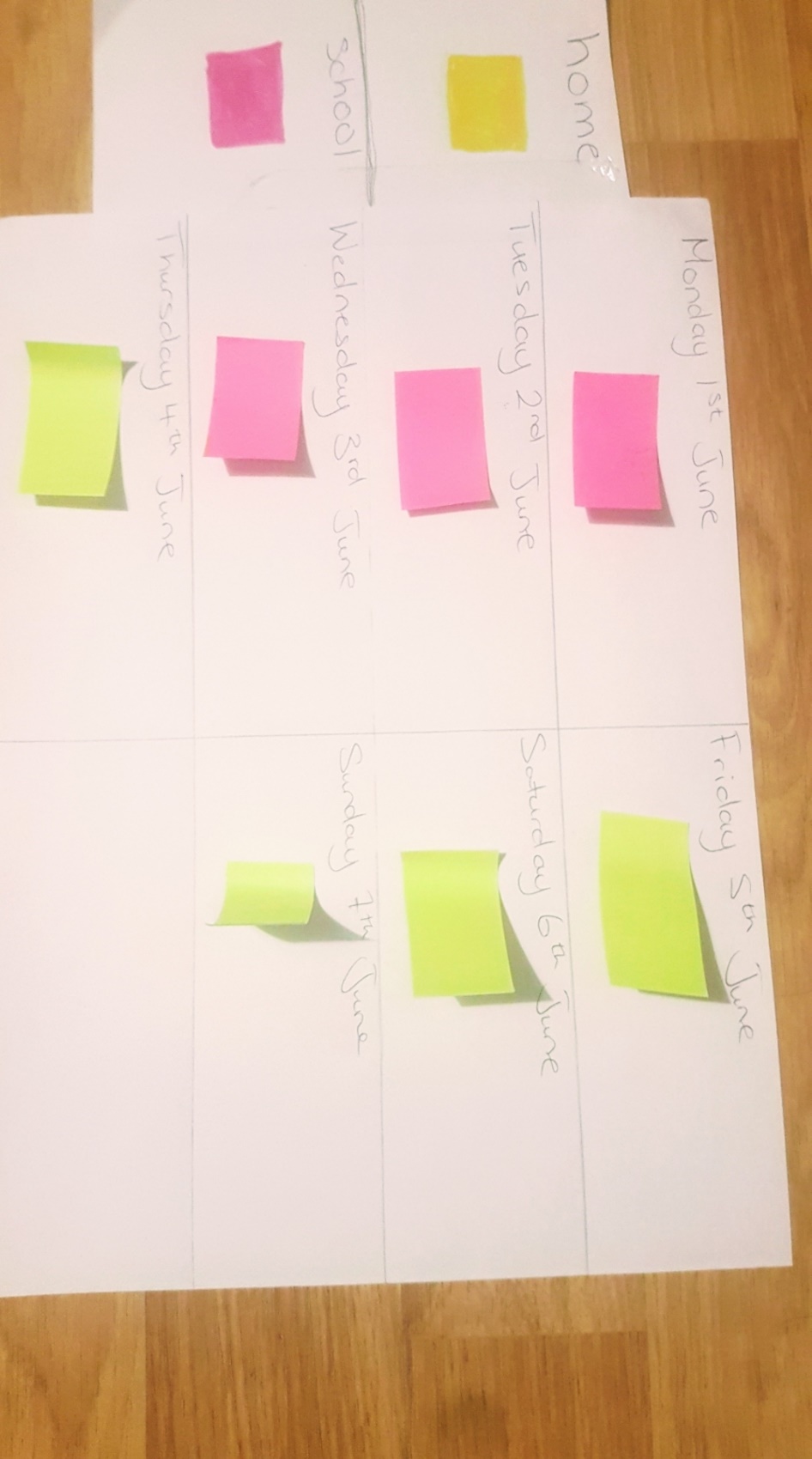 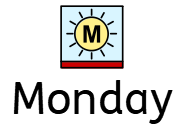 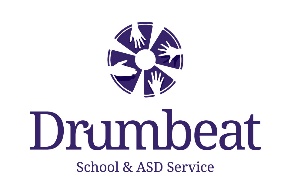 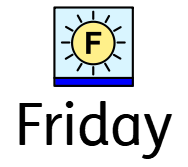 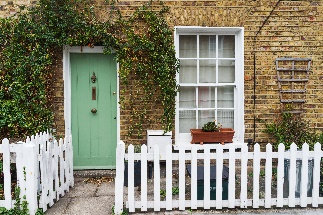 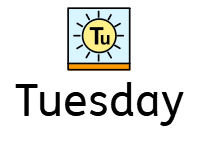 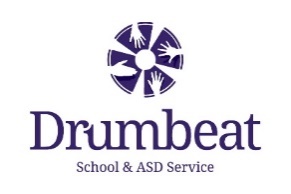 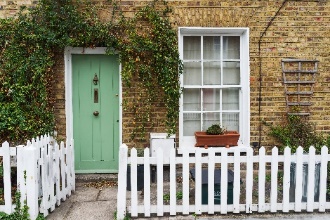 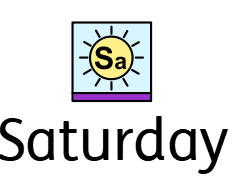 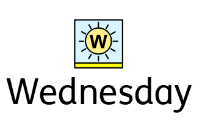 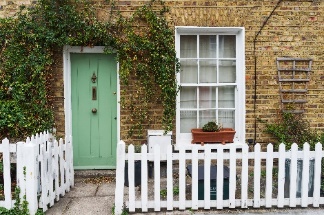 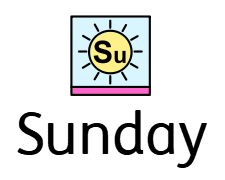 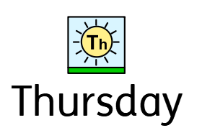 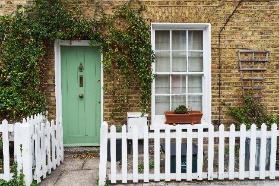 Tip: 1. You can use a picture of the school logo and a picture of your home or a familiar area of the house. 2. You could use a picture of yourself instead of using a picture of your home – whatever works best for your child.3. You could also use the symbols provided or design and create your own calendar (see below). It doesn’t have to be perfect!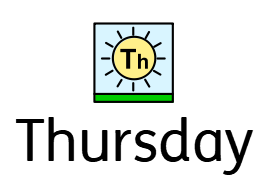 